HL7 Clinical Genomics Workgroup MeetingSeptember 17-23, 2016Baltimore, MDDraft v3 	  Business Session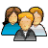   Ballot Reconciliation Session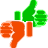 	  Technical Session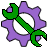 Note: Joint meetings are hosted by the other Work Group and thus take place in their meeting rooms, with the exception of the FHIR joint meeting, which Clinical Genomics hosts.		TimeHosted by Clinical GenomicsHosted by OthersMon Q3Co-chair - GilFHIR Connectathon ReviewPrep for Joint with FHIRFHIR Ballot reconcillation startedMon Q4Co-chair - GilJoint with FHIRTues Q1Co-chair – Bob MReview AgendaReview of Clinical Genomics activities for newcomersReview of external effortsReview and Planning of Roadmap for CG Workgroup Maybe this should be done at end of meeting, in light of everything we’ve learned?Presentation from Structured Data Capture (SDC)Tue Q2Co-chair - MollieDomain Analysis Model (DAM) updateTue Q3Co-chair MollieV2 lite – Clem leading discussionBallot Reconcillation StartedTue Q4Co-chair BobContinued discussions Patient Care hosting joint meeting.Negation modelingWed Q1Family HistoryPrep for Clinical connectathonWed Q2continued discussion Joint w/O&O, AP, II, BRIDG hosted by OO, CG sending reps – (Bob)Wed Q3 Co-chair – AmnonBob F will help lead discussionInformation Modeling – overview of work; VMC – variant model collaborative reviewWed Q4Co-chair – BobWG docsMission & CharterDMPSWOT WGM ReviewLeftover topicsWG business and planning